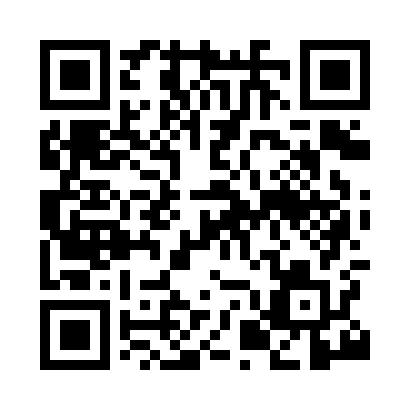 Prayer times for Cilybebyll, Neath Port Talbot, UKWed 1 May 2024 - Fri 31 May 2024High Latitude Method: Angle Based RulePrayer Calculation Method: Islamic Society of North AmericaAsar Calculation Method: HanafiPrayer times provided by https://www.salahtimes.comDateDayFajrSunriseDhuhrAsrMaghribIsha1Wed3:485:461:126:208:4010:382Thu3:455:441:126:218:4210:413Fri3:425:421:126:228:4310:444Sat3:395:401:126:238:4510:465Sun3:365:381:126:248:4610:496Mon3:335:361:126:258:4810:527Tue3:305:351:126:268:5010:558Wed3:275:331:126:278:5110:589Thu3:245:311:126:288:5311:0110Fri3:215:301:126:298:5411:0311Sat3:205:281:126:308:5611:0412Sun3:195:261:126:308:5811:0513Mon3:185:251:126:318:5911:0614Tue3:185:231:126:329:0111:0615Wed3:175:221:126:339:0211:0716Thu3:165:201:126:349:0411:0817Fri3:165:191:126:359:0511:0918Sat3:155:181:126:369:0711:0919Sun3:145:161:126:379:0811:1020Mon3:145:151:126:379:0911:1121Tue3:135:141:126:389:1111:1222Wed3:125:121:126:399:1211:1223Thu3:125:111:126:409:1411:1324Fri3:115:101:126:419:1511:1425Sat3:115:091:126:419:1611:1426Sun3:105:081:126:429:1811:1527Mon3:105:071:136:439:1911:1628Tue3:095:061:136:449:2011:1629Wed3:095:051:136:449:2111:1730Thu3:095:041:136:459:2211:1831Fri3:085:031:136:469:2311:18